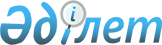 Об утверждении Правил сертификации и выдачи сертификата органа обслуживания воздушного движения и (или) службы эксплуатации радиотехнического оборудования и связи аэронавигационной организации, а также Сертификационных требований, предъявляемых к органам обслуживания воздушного движения и (или) службам эксплуатации радиотехнического оборудования и связи аэронавигационной организации
					
			Утративший силу
			
			
		
					Приказ и.о. Министра по инвестициям и развитию Республики Казахстан от 6 февраля 2015 года № 117. Зарегистрирован в Министерстве юстиции Республики Казахстан 17 марта 2015 года № 10452. Утратил силу приказом Министра по инвестициям и развитию Республики Казахстан от 26 июня 2017 года № 384 (вводится в действие по истечении двадцати одного календарных дней после дня его первого официального опубликования)
      Сноска. Утратил силу приказом Министра по инвестициям и развитию РК от 26.06.2017 № 384 (вводится в действие по истечении двадцати одного календарных дней после дня его первого официального опубликования).
      В соответствии с подпунктом 41-27)  пункта 1 статьи 14 Закона Республики Казахстан от 15 июля 2010 года "Об использовании воздушного пространства Республики Казахстан и деятельности авиации", ПРИКАЗЫВАЮ:
      1. Утвердить:
      1)  Правила сертификации и выдачи сертификата органа обслуживания воздушного движения и (или) службы эксплуатации радиотехнического оборудования и связи аэронавигационной организации согласно  приложению 1 к настоящему приказу;
      2)  Сертификационные требования, предъявляемые к органам обслуживания воздушного движения и (или) службам эксплуатации радиотехнического оборудования и связи аэронавигационной организации согласно  приложению 2 к настоящему приказу.
      2. Комитету гражданской авиации Министерства по инвестициям и развитию Республики Казахстан (Сейдахметов Б.К.) обеспечить:
      1) в установленном законодательством порядке государственную регистрацию настоящего приказа в Министерстве юстиции Республики Казахстан;
      2) в течение десяти календарных дней после государственной регистрации настоящего приказа в Министерстве юстиции Республики Казахстан, направление его копии на официальное опубликование в периодических печатных изданиях и информационно-правовой системе "Әділет"; 
      3) размещение настоящего приказа на интернет-ресурсе Министерства по инвестициям и развитию Республики Казахстан и на интранет-портале государственных органов;
      4) в течение десяти календарных дней после государственной регистрации настоящего приказа в Министерстве юстиции Республики Казахстан представление в Юридический департамент Министерства по инвестициям и развитию Республики Казахстан сведений об исполнении мероприятий, предусмотренных подпунктами 1), 2) и 3)  пункта 2 настоящего приказа.
      3. Контроль за исполнением настоящего приказа возложить на первого вице-министра по инвестициям и развитию Республики Казахстан Касымбек Ж.М. 
      4. Настоящий приказ вводится в действие по истечении десяти календарных дней после дня его первого официального опубликования. Правила
сертификации и выдачи сертификата органа обслуживания
воздушного движения и (или) службы эксплуатации
радиотехнического оборудования и связи
аэронавигационной организации
1. Общие положения
      1. Настоящие Правила сертификации и выдачи сертификата органа обслуживания воздушного движения и (или) службы эксплуатации радиотехнического оборудования и связи аэронавигационной организации (далее – Правила) разработаны в соответствии с подпунктом 41-27)  пункта 1 статьи 14 Закона Республики Казахстан от 15 июля 2010 года "Об использовании воздушного пространства Республики Казахстан и деятельности авиации" (далее – Закон) и определяют порядок сертификации и выдачи  сертификата органа обслуживания воздушного движения и (или) службы эксплуатации радиотехнического оборудования и связи аэронавигационной организации.
      2. В Правилах используются следующие термины и определения:
      1) аварийное оповещение (служба аварийного оповещения) – обслуживание, предоставляемое для уведомления соответствующих организаций о воздушных судах, нуждающихся в помощи поисково-спасательных служб, и оказания необходимого содействия таким организациям;
      2) аэронавигационное обслуживание – комплексное обслуживание, связанное с обслуживанием воздушного движения, эксплуатацией радиотехнического оборудования и средств связи, метеорологическим и поисково-спасательным обеспечением полетов, представлением аэронавигационной информации;
      3)  виды (подвиды) аэронавигационного обслуживания – аэронавигационное обслуживание, связанное с обслуживанием воздушного движения, эксплуатацией радиотехнического оборудования и средств связи, которое осуществляется органами обслуживания воздушного движения и (или) службой эксплуатации радиотехнического оборудования и связи аэронавигационной организации;
      4) аэронавигационная организация – организация гражданской авиации, осуществляющая обслуживание воздушного движения и передачу необходимой метеорологической информации на борт воздушного судна, обеспечение пользователей воздушного пространства аэронавигационной информацией и эксплуатацию радиотехнического оборудования и средств связи;
      5)  сертификат органа обслуживания воздушного движения и (или) службы эксплуатации радиотехнического оборудования и связи аэронавигационной организации – документ установленного образца, удостоверяющий соответствие органа обслуживания воздушного движения и (или) службы эксплуатации радиотехнического оборудования и связи аэронавигационной организации предъявляемым сертификационным требованиям (далее – сертификат);
      6)  диспетчерское обслуживание воздушного движения (управление воздушным движением) – обслуживание, предоставляемое в целях:
      предотвращения столкновений между воздушными судами и воздушных судов с препятствиями на площади маневрирования;
      ускорения и регулирования воздушного движения;
      7)  обслуживание воздушного движения – полетно-информационное обслуживание, аварийное оповещение, диспетчерское обслуживание воздушного движения (районное диспетчерское обслуживание, диспетчерское обслуживание подхода или аэродромное диспетчерское обслуживание); 
      8) орган обслуживания воздушного движения – орган диспетчерского обслуживания воздушного движения, центр полетной информации или пункт сбора донесений, касающихся обслуживания воздушного движения аэронавигационной организацией;
      9) заявитель – юридическое лицо, обратившееся в уполномоченный орган в сфере гражданской авиации для получения сертификата;
      10) полетно-информационное обслуживание – обслуживание, целью которого является предоставление консультаций и информаций для обеспечения безопасного и эффективного выполнения полетов;
      11)  уполномоченный орган - центральный исполнительный орган, осуществляющий руководство в области использования воздушного пространства Республики Казахстан и деятельности гражданской и экспериментальной авиации.
      3. За сертификацию органа обслуживания воздушного движения (далее – ОВД) и (или) службы эксплуатации радиотехнического оборудования и связи (далее – ЭРТОС) аэронавигационной организации взимается сбор в порядке и размере в соответствии  пунктами 9 и  10 статьи 476-3 Кодекса Республики Казахстан от 10 декабря 2008 года "О налогах и других обязательных платежах в бюджет". Сертификация осуществляется после уплаты в государственный бюджет указанного сбора.
      4. Сертификацию органов ОВД и (или) служб ЭРТОС (далее – сертификация) аэронавигационной организации осуществляет уполномоченный орган. 2. Порядок сертификации и выдачи сертификата
органа обслуживания воздушного движения и (или) службы
эксплуатации радиотехнического оборудования и связи
аэронавигационной организации
      5. Сертификация состоит из следующих этапов:
      1) подача заявителем в уполномоченный орган заявления на получение сертификата органа обслуживания воздушного движения и (или) службы эксплуатации радиотехнического оборудования и связи аэронавигационной организации (далее – заявление) по форме согласно  приложению 1 к настоящим Правилам с приложением переченя документов, прилагаемых к заявлению на получение сертификата органа обслуживания воздушного движения и (или) службы эксплуатации радиотехнического оборудования и связи аэронавигационной организации (далее – перечень документов) в соответствии с  приложением 2 к настоящим Правилам на получение сертификата;
      2) оценка представленной на сертификацию документов уполномоченным органом;
      3) проведение уполномоченным органом сертификационного обследования на соответствие  сертификационным требованиям с составлением  акта сертификационного обследования;
      4) выдача (отказ в выдаче) сертификата.
      6. Уполномоченным органом проводится оценка перечня документов в срок не более двадцати рабочих дней со дня поступления заявления на предмет соответствия требованиям по наличию::
      1) утвержденной организационной структуры аэронавигационной организации и укомплектованности штата персонала органа ОВД и (или) службы ЭРТОС, входящих в состав аэронавигационной организации;
      2) данных об опыте работы у руководящего состава заявителя по организации аэронавигационного обслуживания (далее – АНО), а также данных о профессиональном образовании и опыте работы у специалистов, непосредственно связанных с обеспечением аэронавигационного обслуживания;
      3) оборудования для осуществления АНО;
      4) сведений, подтверждающих обучение персонала службы ЭРТОС по проведению технического обслуживания и (или) ремонту средств радиотехнического обеспечения полетов и связи либо договоров, заключенных заявителем с другими организациями на техническое обслуживание и ремонт указанных средств.
      7. По итогам оценки перечня документов и соответствии их требованиям, указанным в  пункте 6 настоящих Правил, уполномоченный орган направляет заявителю решение по заявлению на получение сертификата органа обслуживания воздушного движения и (или) службы эксплуатации радиотехнического оборудования и связи аэронавигационной организации по форме согласно  приложению 3 к настоящим Правилам (далее – решение).
      8. Если по итогам оценки выявлены замечания в представленной документации, то они отражаются в решении с указанием рекомендаций по их устранению. С момента направления такого решения заявителю, исчисление срока сертификации приостанавливается до устранения заявителем выявленных замечаний.
      9. При положительном решении уполномоченным органом в течение трех рабочих дней создается комиссия для проведения сертификационного обследования (далее – комиссия). Состав, сроки работы и объект сертификации комиссией определяется приказом руководителя уполномоченного органа. 
      В состав комиссии включаются государственные авиационные инспекторы уполномоченного органа.
      Сертификационное обследование комиссией одного органа ОВД или службы ЭРТОС аэронавигационной организации осуществляется в течение пяти рабочих дней.
      10. Сертификационное обследование органа ОВД и (или) службы ЭРТОС аэронавигационной организации производится применительно к заявленным видам (подвидам) АНО. Структура видов (подвидов) аэронавигационного обслуживания, для которого запрашивается сертификат органа обслуживания воздушного движения и (или) службы эксплуатации радиотехнического оборудования и связи аэронавигационной организации, подлежащих сертификации, приведена в  приложении 4 к настоящим к Правилам.
      11. Сертификационное обследование органа ОВД и (или) службы ЭРТОС аэронавигационной организации проводится государственными авиационными инспекторами с использованием инструктивного материала, разработанного и утвержденного уполномоченным органом для государственных авиационных инспекторов по проведению сертификационного обследования. 
      12. По результатам сертификационного обследования комиссией составляется акт сертификационного обследования в 2-х экземплярах по форме согласно  приложению 5 к настоящим Правилам с указанием фактического состояния объектов заявителя, выводов, рекомендаций и заключения о возможности (невозможности) выдачи сертификата. Акт подписывается всеми членами комиссии и предоставляется заявителю для ознакомления.
      13. В случае указания в акте сертификационного обследования заключения о невозможности выдачи сертификата, уполномоченным органом дополнительно прилагается перечень несоответствий сертификационным требованиям к органу обслуживания воздушного движения и (или) службе эксплуатации радиотехнического оборудования и связи аэронавигационной организации (далее – перечень несоответствий) по форме согласно  приложению 6 к настоящим Правилам.
      14. После получения перечня несоответствий заявитель в течение трех рабочих дней утверждает план корректирующих действий по устранению несоответствий с указанием сроков и ответственных лиц по устранению данных замечаний и направляет его для согласования в уполномоченный орган.
      С момента согласования уполномоченным органом плана корректирующих действий исчисление срока сертификации приостанавливается до устранения выявленных несоответствий.
      После устранения несоответствий в установленные планом корректирующих действий сроки, заявитель предоставляет уполномоченному органу справку в произвольной форме об их устранении, и сертификационное обследование возобновляется, о чем сообщается заявителю в течение трех рабочих дней с момента возобновления.
      15. Если заявитель не устранил выявленные несоответствия в установленные планом корректирующих действий сроки, уполномоченный орган направляет мотивированный письменный отказ в выдаче сертификата с указанием причин отказа.
      16.  Выдача сертификата осуществляется уполномоченным органом в течение пяти рабочих дней со дня подписания акта сертификационного обследования. При подаче заявления на проведение сертификации двух и более органов ОВД и (или) служб ЭРТОС выдача сертификата осуществляется в течение пяти рабочих дней со дня подписания последнего акта сертификационного обследования органа ОВД или службы ЭРТОС, указанных в заявлении.
      17. Сертификат является неотчуждаемым и не передается другому лицу.
      18. Сертификат органа обслуживания воздушного движения и (или) службы эксплуатации радиотехнического оборудования и связи аэронавигационной организации по форме согласно  приложению 7 к настоящим Правилам выдается на три года, с указанием в приложении к сертификату разрешенных видов (подвидов) АНО согласно  приложению 4 к настоящим Правилам. По истечении срока действия, сертификат считается недействительным.
      Сертификат оформляется на все, либо часть органов ОВД и (или) служб ЭРТОС, входящих в состав аэронавигационной организации.
      19. В случае выявления в процессе сертификационного обследования отступлений от сертификационных требований, вызванных чрезвычайной ситуацией природного и техногенного характера либо устранением отказов или неисправностей средств радиотехнического обеспечения полетов и связи, либо обусловлено выполнением плана внедрения системы управления безопасностью полетов, комиссией устанавливается возможность выдачи сертификата на период устранения несоответствий сертификационным требованиям, с указанием принятых заявителем дополнительных мерах, обеспечивающих уровень безопасности полетов, эквивалентный установленному. 
      Период устранения несоответствий сертификационным требованиям определяется заявителем, но не превышает двух лет.
      Возможность выдачи сертификата на период устранения несоответствий сертификационным требованиям указывается с соответствующим обоснованием в акте сертификационного обследования.
      При устранении несоответствий сертификационным требованиям сертификат продлевается на срок не превышающий трех лет со дня подписания акта сертификационного обследования, указанного в  пункте 16 настоящих Правил. 
      20. В случае принятия решения уполномоченным органом о частичном ограничении области действия сертификата по основанию выявления нарушения первого уровня, предусмотренное  пунктом 2 статьи 16-3 Закона, уполномоченный орган извещает владельца сертификата об исключении разрешенных видов (подвидов) АНО, в отношении которых выявлены нарушения первого уровня.
      Решение о частичном ограничении области действия сертификата действует до момента устранения выявленных нарушений владельцем сертификата, подтвержденное соответствующей проверкой уполномоченного органа. 
      21. Изменения и дополнения в сертификат вносятся:
      1) по обращению заявителя;
      2) по решению уполномоченного органа о частичном ограничении области действия сертификата.
      22. Для открытия новых органов ОВД и (или) служб ЭРТОС аэронавигационной организации либо осуществления видов (подвидов) органами ОВД и (или) службами ЭРТОС АНО, которые ранее не указаны в сертификате, заявитель направляет в уполномоченный орган заявление по форме согласно  приложению 1 к настоящим Правилам и перечень документов в соответствии с  приложением 2 к настоящим Правилам, в части касающейся заявленных изменений. 
      Уполномоченный орган в сфере гражданской авиации:
      1) рассматривает представленные документы в течение десяти рабочих дней с момента получения заявки;
      2) в порядке установленной пунктами 9-16 настоящих Правил проводит сертификационное обследование органов ОВД и (или) служб ЭРТОС в части, касающейся вносимых изменений, по результатам которой вносятся соответствующие изменения и дополнения в сертификат.
      Взимаемый за дополнительную сертификацию органа ОВД и (или) службы ЭРТОС аэронавигационной организации сбор устанавливается в порядке и размере в соответствии с  пунктами 9 и  10 статьи 476-3 Кодекса Республики Казахстан "О налогах и других обязательных платежах в бюджет". 
      23. При повторной сертификации аэронавигационной организации, в состав которой входят пять и более органов ОВД и (или) служб ЭРТОС уполномоченный орган по результатам программы постоянного надзора за безопасностью полетов при организации воздушного движения принимает решение о проведении сертификационных обследований, определенных им органов ОВД и (или) служб ЭРТОС, составляющих не менее половины от заявленных для проведения сертификационного обследования.
      24. Выдача сертификата уполномоченным органом в связи с изменением наименования владельца сертификата или его организационно-правовой формы осуществляется на основании представленного заявителем в уполномоченный орган заявления по форме согласно  приложению 1 к настоящим Правилам и перечень документов в соответствии с  приложением 2 к настоящим Правилам, в части касающейся заявленных изменений.
      Выдача сертификата осуществляется в течение семи рабочих дней с даты получения соответствующего заявления без взимания платы.
      25. Владелец сертификата обеспечивает сохранность сертификата. В случае порчи или утраты (хищения) сертификата, владелец сертификата представляет заявление с необходимым обоснованием произвольной формы на получение дубликата сертификата. Выдача дубликата сертификата производится уполномоченным органом в течение семи рабочих дней со дня поступления заявления.
      Дубликат сертификата выдается без проведения дополнительных проверок и взимания платы.
      26. Уполномоченный орган приостанавливает действие сертификата до устранения нарушений в следующих случаях:
      1) несоблюдение органом ОВД и (или) службой ЭРТОС аэронавигационной организации сертификационных требований;
      2) по заявлению аэронавигационной организации, в ведении которой находится орган ОВД и (или) служба ЭРТОС.
      27. В случае приостановления действия сертификата или его отзыва, уполномоченный орган уведомляет аэронавигационную организацию, в составе которой находится орган ОВД и (или) служба ЭРТОС, о принятом решении.
      28. В случае не устранения выявленных нарушений согласно пункта 26 в течение шести месяцев со дня приостановления действия сертификата уполномоченный орган прекращает действие сертификата и отзывает его.
      29. При отзыве сертификата владелец сертификата возвращает оригинал сертификата в уполномоченный орган в течении трех рабочих дней со дня получения письменного уведомления о прекращении действия сертификата.
      Форма  Заявление
на получение сертификата органа обслуживания воздушного
движения и (или) службы эксплуатации радиотехнического
оборудования и связи аэронавигационной организации
            Прошу провести сертификацию
      ____________________________________________________________________
      ____________________________________________________________________
             (полное наименование заявителя, БИН)
             с целью
      ____________________________________________________________________
      ____________________________________________________________________
             (получения сертификата)
            Заявленный вид (подвид) аэронавигационного обслуживания:
      ____________________________________________________________________
      ____________________________________________________________________
            Заявитель обязуется:
            1. Выполнять процедуры сертификации;
            2. Отвечать предъявляемым сертификационным требованиям;
            3. Признавать и выполнять требования законодательства Республики Казахстан и нормативных правовых актов в сфере использования воздушного пространства и деятельности авиации, предоставлять возможность уполномоченному органу в сфере гражданской авиации осуществлять контроль и надзор за предоставлением АНО.
             ___________________________                ___________________
             (должность, подпись)                    (фамилия, имя, отчество
                                                        (при наличии), дата)
      М.П. Перечень документов,
прилагаемых к заявлению на получение сертификата органа
обслуживания воздушного движения и (или) службы эксплуатации
радиотехнического оборудования и связи
аэронавигационной организации
      1. Учредительные документы аэронавигационной организации:
      1) копия свидетельства* или справка о государственной регистрации юридического лица;
      2) копия устава;
      3) адрес основного места деятельности заявителя.
      2. Годовая аудированная финансовая отчетность.
      3. Организационная структура, включающая указание подчиненности органа обслуживания воздушного движения и (или) службы эксплуатации радиотехнического оборудования и связи аэронавигационной организации.
      4. Штатное расписание и сведения об укомплектованности персоналом органа обслуживания воздушного движения и (или) службы эксплуатации радиотехнического оборудования и связи аэронавигационной организации.
      5. Положения об органе обслуживания воздушного движения и (или) службе эксплуатации радиотехнического оборудования и связи аэронавигационной организации.
      6. Сведения о руководящем составе аэронавигационной организации, в состав которой входит орган обслуживания воздушного движения и (или) служба эксплуатации радиотехнического оборудования и связи, копии соответствующих документов об образовании и опыте работы руководящего состава.
      7. Утвержденный план развития аэронавигационной организации на период не менее 3 лет.
      8. Сведения по страховым обязательствам в соответствии с требованием законодательства Республики Казахстан об обязательных видах страхования.
      9. Документация, подтверждающая планирование, проведение технической учебы и курсов повышение квалификации персонала.
      10. План мероприятий на случай непредвиденных обстоятельств в связи с нарушением ОВД.
      11. Утвержденное руководство по управлению безопасностью полетов (а в случае, если на договорной основе система управления безопасностью полетов находится под контролем другой аэронавигационной организации, представляющий аналогичный вид обслуживания – утвержденное руководство по управлению безопасностью полетов такой аэронавигационной организации с приложением договора).
      12. Копии актов инспекционных проверок за последний год.
      13. Копии экземпляра платежного поручения, подтверждающий факт уплаты государственной пошлины за проведение сертификации, с предоставлением оригинала для сверки.
      14. Сведения о руководителях полетов, старших диспетчерах, операторах авиационных станций, инструкторском и диспетчерском составе органа ОВД, которые включают:
      1) должность; 
      2) фамилия, имя, отчество (при наличии);
      3) первичная подготовка;
      4) класс, номер, срок действия свидетельства диспетчера, оператора, кем выдано;
      5) допуск к самостоятельной работе;
      6) медицинское освидетельствование, срок действия свидетельства диспетчера, оператора;
      7) допуск к ведению связи на английском языке, номер документа об окончании, кем и когда выдан;
      8) последние курсы повышения квалификации по специальности;
      9) последние курсы повышения квалификации по английскому языку;
      10) прохождение тренажерной подготовки (обучение и поддержание навыков по действиям в аварийной обстановке, при отказе связи и в непредвиденных обстоятельствах);
      11) стаж работы;
      12) возраст.
      15. Копии технологии работы диспетчера, оператора (для каждого имеющегося пункта объекта сертификации).
      16. Карта структуры воздушного пространства с нанесением на нее границ зон ответственности, воздушных трасс, местных воздушных линий, секторов ОВД.
      17. Справка об интенсивности воздушного движения на воздушных трассах (в районе ответственности) за последний год и пропускной способности секторов (зон) ОВД.
      18. Анализ организации и состояния безопасности ОВД за последний год.
      19. Сведения о руководящем, инженерно-техническом составе службы ЭРТОС должны включать:
      1) должность; 
      2) фамилия, имя, отчество (при наличии); 
      3) допуск к самостоятельной работе; 
      4) последние курсы повышения квалификации по специальности; 
      5) возраст.
      20. Сводный перечень оборудования (средств) радиотехнического обеспечения полетов (далее – РТОП) и связи, закрепленных за службой ЭРТОС.
      21. Документы, определяющие порядок эксплуатации, техобслуживания средств РТОП и связи:
      1) перечень утвержденных инструкций по резервированию средств РТОП и связи; 
      2) график технического обслуживания и ремонта средств РТОП и связи (кроме средств, обслуживаемых по состоянию); 
      3) копии соглашений, заключенных аэронавигационной организацией с другими организациями на техническое обслуживание и ремонт средств РТОП и авиационной электросвязи; 
      4) справка по учету средств измерений и контроля;
      5) справка о проведении наземных проверок средств РТОП и связи; 
      6) справка о проведении летных проверок средств РТОП и связи;
      7) справка соответствия средств РТОП и связи нормам годности к эксплуатации аэродромов (вертодромов) гражданской авиации, утверждаемых в соответствии с подпунктом 41-39)  статьи 14 Закона Республики Казахстан "Об использовании воздушного пространства Республики Казахстан и деятельности авиации";
      8) справка об отказах средств РТОП и связи за последний год и копии актов расследования отказов;
      9) копии схем авиационной электросвязи в соответствии с типовыми схемами организации авиационной электросвязи, утвержденным приказом Министерством транспорта и коммуникаций РК от 9 июня 2011 года № 349.
      22. Анализ организации и состояния безопасности РТОП и авиационной электросвязи за последний год.
      Примечание: 
      *свидетельство о государственной (учетной) регистрации (перерегистрации) юридического лица (филиала, представительства), выданное до введения в действие  Закона Республики Казахстан от 24 декабря 2012 года "О внесении изменений и дополнений в некоторые законодательные акты Республики Казахстан по вопросам государственной регистрации юридических лиц и учетной регистрации филиалов и представительств", является действительным до прекращения деятельности юридического лица;
      ** копии документов заверяются подписью и печатью заявителя.
      Форма  Решение
по заявлению на получение сертификата органа обслуживания
воздушного движения и (или) службы эксплуатации
радиотехнического оборудования и связи
аэронавигационной организации
      ____________________________________________________________________
      (полное наименование заявителя) 
      Рассмотрев предоставленное заявление от "__" _______ № _______
      на проведение сертификации __________________________________________
      _____________________________________________________________________
      _____________________________________________________________________
      (наименование органа обслуживания воздушного движения и (или)
      службы эксплуатации радиотехнического оборудования и связи
      аэронавигационной организации)
      сообщаем:
      1. Предоставленные Вами документы соответствуют (не соответствуют) требованиям, установленным Правилами сертификации и выдачи сертификата органа обслуживания воздушного движения и (или) службы эксплуатации радиотехнического оборудования и связи аэронавигационной организации (в случае не соответствия указывается пункт не соответствия)
      ____________________________________________________________________
      ____________________________________________________________________
            2. Сертификационное обследование будет проведено в период с __
      по _________________________________________________________________
      Руководитель уполномоченного органа
      либо уполномоченное им лицо
      МП
             _______________________________________________
             (подпись, (фамилия, имя, отчество (при наличии))
      "____" _____________ 20____ г.   Виды (подвиды) аэронавигационного обслуживания,
для которого запрашивается сертификат органа обслуживания
воздушного движения и (или) службы эксплуатации
радиотехнического оборудования и связи аэронавигационной
организации подлежащее сертификации
      Форма  Акт
сертификационного обследования
      В соответствии с приказом 
      ____________________________________________________________________
                       (наименование уполномоченного органа)
      ____________________________________________________________________
      от "_____" __________ 20___ года № _________ комиссией в составе:
              Председатель _________________________________________________
                         (фамилия, имя, отчество (при наличии), должность)
            Члены комиссии
      _____________________________________________________________________
                         (фамилия, имя, отчество (при наличии), должность)
      _____________________________________________________________________
                  (фамилия, имя, отчество (при наличии), должность)
      Проведено сертификационное обследование 
      _____________________________________________________________________
      _____________________________________________________________________
             (наименование органа обслуживания воздушного движения и (или)
              службы эксплуатации радиотехнического оборудования и связи
                               аэронавигационной организации)
      Текст заключения ____________________________________________________
      _____________________________________________________________________
      _____________________________________________________________________
      _____________________________________________________________________
      _____________________________________________________________________
      _____________________________________________________________________
             Председатель _____________________    ____________________
             (фамилия, имя, отчество (при наличии))   (подпись, дата)
      Члены комиссии:
             _____________________         _________________________
             (фамилия, имя, отчество  (при наличии)) (подпись, дата)
             _____________________         _________________________
             (фамилия, имя, отчество  (при наличии)) (подпись, дата)
      С актом ознакомлен:
      Руководитель аэронавигационной организации
      ________________           ___________________________________
         (должность)              (подпись, (фамилия, имя, отчество
                                          (при наличии))
      Форма  Перечень
несоответствий сертификационным требованиям к органу
обслуживания воздушного движения и (или) службе эксплуатации
радиотехнического оборудования и связи
аэронавигационной организации
      Члены комиссии:
      ____________________________________________________________________
      ____________________________________________________________________
      ____________________________________________________________________
      Ознакомлен:
      Руководитель аэронавигационной организации
      ________________           ___________________________________
         (должность)              (подпись, (фамилия, имя, отчество
                                          (при наличии))
      Форма
      Герб
      Наименование уполномоченного органа
      Адрес уполномоченного органа
      Бизнес-идентификационный номер
      уполномоченного органа, выдавшего сертификат  Сертификат
органа обслуживания воздушного движения и (или) службы
эксплуатации радиотехнического оборудования и связи
аэронавигационной организации
      № ________
      _____________________________________________________________________
      _____________________________________________________________________
      (наименование организации, БИН, юридический адрес органа обслуживания
      воздушного движения и (или) службы эксплуатации радиотехнического
      оборудования и связи аэронавигационной организации)
            Настоящий сертификат удостоверяет, что орган обслуживания воздушного движения и (или) служба эксплуатации радиотехнического оборудования и связи аэронавигационной организации
      _____________________________________________________________________
      _____________________________________________________________________
          (наименование органа обслуживания воздушного движения и (или)
             службы эксплуатации радиотехнического оборудования и связи
                          аэронавигационной организации)
      соответствует сертификационным требованиям, предъявляемым к органам обслуживания воздушного движения и (или) службам эксплуатации радиотехнического оборудования и связи аэронавигационной организации.
            Область действия сертификата с видами (подвидами) обслуживания указан в приложении к настоящему сертификату.
            Сертификат выдан на основании акта сертификационного обследования комиссией
      ____________________________________________________________________
      ____________________________________________________________________
      ____________________________________________________________________
         (наименование уполномоченного органа в сфере гражданской авиации)
      от "_____" _____________ 20____ г. 
             № ____
            Постоянный контроль соответствия сертификационным требованиям, предъявляемым к органу обслуживания воздушного движения и (или) службе эксплуатации радиотехнического оборудования и связи осуществляет:
      ____________________________________________________________________
      ____________________________________________________________________
      ____________________________________________________________________
      (наименование уполномоченного органа в сфере гражданской авиации) 
            М.П.
      Руководитель
      уполномоченного органа в сфере
      гражданской авиации
      либо лицо им уполномоченное
      __________________________________________________
          подпись, (фамилия, имя, отчество (при наличии))
      № ________               Область действия сертификата
      М.П.
      Руководитель
      уполномоченного органа в сфере
      гражданской авиации
      либо лицо им уполномоченное
      ______________________________________________________
             подпись, (фамилия, имя, отчество (при наличии)) Сертификационные требования,
предъявляемые к органам обслуживания воздушного движения
и (или) службам эксплуатации радиотехнического оборудования
и связи аэронавигационной организации
      Настоящие сертификационные требования устанавливают требования, предъявляемые к органам обслуживания воздушного движения и (или) службам эксплуатации радиотехнического оборудования и связи аэронавигационной организации (далее – требования).
      Требования предусматривают:
      1. Наличие утвержденного плана развития аэронавигационной организации на период не менее 3 лет, отражающие стратегию и мероприятия по ее достижению. 
      2. Наличие разработанного и согласованного с уполномоченным органом в сфере гражданской авиации плана мероприятий на случай непредвиденных обстоятельств в связи с нарушением обслуживания воздушного движения. 
      3. Наличие в органах обслуживания воздушного движения и (или) службах эксплуатации радиотехнического оборудования и связи аэронавигационной организации утвержденных:
      1) положений о структурных подразделениях;
      2) должностных инструкций;
      3) технологии работы диспетчеров, операторов авиационных станций, осуществляющих обслуживание воздушного движения;
      4) инструкций по взаимодействию со службами организаций гражданской авиации;
      5) схем аварийного оповещения об авиационных происшествиях и инцидентах;
      6) эксплуатационной документации средств радиотехнического обеспечения полетов и связи;
      7) инструкций (процедур) по ознакомлению персонала с законодательством Республики Казахстан об использовании воздушного пространства и деятельности авиации, включая последние изменения и дополнения к нему, в части, касающейся предоставляемых видов аэронавигационного обслуживания, а также по доведению информации (анализов) по безопасности полетов.
      4. Соблюдение органами обслуживания воздушного движения и (или) службами эксплуатации радиотехнического оборудования и связи аэронавигационной организации: 
      Инструкции по организации и обслуживанию воздушного движения, утвержденной  приказом исполняющего обязанности Министра транспорта и коммуникаций Республики Казахстан от 16 мая 2011 года № 279 (зарегистрирован в Реестре государственной регистрации за № 7006); 
      Правил радиотехнического обеспечения полетов и авиационной радиосвязи в гражданской авиации, утверждаемых согласно подпункта 41-17)  пункта 1 статьи 14 Закона Республики Казахстан "Об использовании воздушного пространства Республики Казахстан и деятельности авиации";
      Правил профессиональной подготовки авиационного персонала, непосредственно участвующего в обеспечении безопасности полетов, утверждаемых согласно подпункта 41-28)  пункта 1 статьи 14 Закона Республики Казахстан "Об использовании воздушного пространства Республики Казахстан и деятельности авиации";
      Правил обеспечения аэронавигационной информацией эксплуатантов воздушных судов, утверждаемых согласно подпункта 41-18) пункта 1 статьи 14 Закона Республики Казахстан "Об использовании воздушного пространства Республики Казахстан и деятельности авиации";
      Правил метеорологического обеспечения гражданской авиации Республики Казахстан, утверждаемых согласно  пункта 2 статьи 35 Закона Республики Казахстан "Об использовании воздушного пространства Республики Казахстан и деятельности авиации";
      Норм годности к эксплуатации аэродромов (вертодромов) гражданской авиации, утверждаемых согласно подпункта 41-39)  пункта 1  статьи 14 Закона Республики Казахстан "Об использовании воздушного пространства Республики Казахстан и деятельности авиации".
      5. Соответствие персонала органов обслуживания воздушного движения квалификационным требованиям, предъявляемым к лицам, которым выдаются свидетельства авиационного персонала, утвержденным  приказом Министра транспорта и коммуникаций Республики Казахстан от 13 июня 2011 года № 362 (зарегистрирован в Реестре государственной регистрации за № 7058).
      6. Обеспечение технического обслуживания и ремонта средств радиотехнического обеспечения полетов и связи (авиационная воздушная электросвязь, авиационная наземная электросвязь, радиотехнические средства навигации, системы наблюдения, средства автоматизации управления воздушным движением, оборудование документирования информации наблюдения, переговоров диспетчерских служб и должностных лиц, обеспечивающих безопасность полетов) и источников их электроснабжения в соответствии с эксплуатационной документацией.
      7. Соблюдение требований документации, прилагаемой к заявлению на получение сертификата органа обслуживания воздушного движения и (или) службы эксплуатации радиотехнического оборудования и связи аэронавигационной организации в соответствии с порядком сертификации и выдачи сертификата органа обслуживания воздушного движения и (или) службы эксплуатации радиотехнического оборудования и связи аэронавигационной организации.
      8. Наличие в аэронавигационной организации системы управления безопасностью полетов (собственной или на договорной основе под контролем системы управления безопасностью полетов другой аэронавигационной организации, предоставляющей аналогичный вид обслуживания).
      9. Наличие договоров на получение метеорологической и аэронавигационной информации (если такие услуги не предоставляются заявителем).
					© 2012. РГП на ПХВ «Институт законодательства и правовой информации Республики Казахстан» Министерства юстиции Республики Казахстан
				
Исполняющий обязанности
Министра по инвестициям и развитию
Республики Казахстан
Ж. КасымбекПриложение 1
к приказу Исполняющего обязанности
Министра по инвестициям и развитию
Республики Казахстан
от 6 февраля 2015 года № 117Приложение 1
к Правилам сертификации и выдачи
сертификата органа обслуживания воздушного
движения и (или) службы эксплуатации
радиотехнического оборудования и связи
аэронавигационной организацииПриложение 2
к Правилам сертификации и выдачи
сертификата органа обслуживания воздушного
движения и (или) службы эксплуатации
радиотехнического оборудования и связи
аэронавигационной организацииПриложение 3
к Правилам сертификации и выдачи
сертификата органа обслуживания воздушного
движения и (или) службы эксплуатации
радиотехнического оборудования и связи
аэронавигационной организации
№ ___ 
от "_____" ___________________ г.Приложение 4
к Правилам сертификации и выдачи
сертификата органа обслуживания воздушного
движения и (или) службы эксплуатации
радиотехнического оборудования и связи
аэронавигационной организации
Обслуживание
Вид обслуживания
Подвид обслуживания
Примечание
1
2
3
4
Обслуживание воздушного движения (ATS)
Диспетчерское обслуживание воздушного движения (ATS)
Районное диспетчерское обслуживание
---
Обслуживание воздушного движения (ATS)
Диспетчерское обслуживание воздушного движения (ATS)
Диспетчерское обслуживание подхода
---
Обслуживание воздушного движения (ATS)
Диспетчерское обслуживание воздушного движения (ATS)
Аэродромное диспетчерское обслуживание
---
Обслуживание воздушного движения (ATS)
Диспетчерское обслуживание воздушного движения (ATS)
Аэродромное диспетчерское обслуживание
Обслуживание воздушного движения (ATS)
Полетно-информационное обслуживание (FIS)
Передача данных OFIS
---
Обслуживание воздушного движения (ATS)
Полетно-информационное обслуживание (FIS)
Предоставление консультации и информации
---
Обслуживание воздушного движения (ATS)
Полетно-информационное обслуживание (FIS)
Служба автоматической передачи информации в районе аэродрома, основанная на использовании речевых данных (речевая ATIS)
---
Обслуживание воздушного движения (ATS)
Полетно-информационное обслуживание (FIS)
Служба автоматической передачи информации в районе аэродрома по линии передачи данных (D – ATIS)
---
Обслуживание воздушного движения (ATS)
Полетно-информационное обслуживание (FIS)
Радиовещательная передача VOLMET
---
Обслуживание воздушного движения (ATS)
Аварийное оповещение (AL)
---
---
Аэродромное полетно-информационное обслуживание (AFIS)
---
---
Радиотехническое обеспечение полетов (связь, навигация, наблюдение) (CNS)
Эксплуатация радиотехнического оборудования и средств связи
Связь (С)
Авиационная радиосвязь (связь воздух – земля)
Для полетно–информационного обслуживания
Радиотехническое обеспечение полетов (связь, навигация, наблюдение) (CNS)
Эксплуатация радиотехнического оборудования и средств связи
Связь (С)
Авиационная радиосвязь (связь воздух – земля)
Для районного диспетчерского обслуживания
Радиотехническое обеспечение полетов (связь, навигация, наблюдение) (CNS)
Эксплуатация радиотехнического оборудования и средств связи
Связь (С)
Авиационная радиосвязь (связь воздух – земля)
Для диспетчерского обслуживания подхода
Радиотехническое обеспечение полетов (связь, навигация, наблюдение) (CNS)
Эксплуатация радиотехнического оборудования и средств связи
Связь (С)
Авиационная радиосвязь (связь воздух – земля)
Для аэродромного диспетчерского обслуживания
Радиотехническое обеспечение полетов (связь, навигация, наблюдение) (CNS)
Эксплуатация радиотехнического оборудования и средств связи
Связь (С)
Авиационная радиосвязь (связь воздух – земля)
Для выполнения авиационных работ
Радиотехническое обеспечение полетов (связь, навигация, наблюдение) (CNS)
Эксплуатация радиотехнического оборудования и средств связи
Связь (С)
Авиационная радиосвязь (связь воздух – земля)
Для аварийной радиосвязи для аварийно-спасательных и поисково-спасательных работ
Радиотехническое обеспечение полетов (связь, навигация, наблюдение) (CNS)
Эксплуатация радиотехнического оборудования и средств связи
Связь (С)
Авиационная электросвязь (связь земля – земля)
Для обеспечения взаимодействия органов ОВД
Радиотехническое обеспечение полетов (связь, навигация, наблюдение) (CNS)
Эксплуатация радиотехнического оборудования и средств связи
Связь (С)
Авиационная электросвязь (связь земля – земля)
Для внутриаэропортовой электросвязи
Радиотехническое обеспечение полетов (связь, навигация, наблюдение) (CNS)
Эксплуатация радиотехнического оборудования и средств связи
Связь (С)
Авиационная электросвязь (связь земля – земля)
Для сети авиационной фиксированной электросвязи
Радиотехническое обеспечение полетов (связь, навигация, наблюдение) (CNS)
Эксплуатация радиотехнического оборудования и средств связи
Навигация (N)
Обеспечение сигналов NDB в воздушном пространстве
---
Радиотехническое обеспечение полетов (связь, навигация, наблюдение) (CNS)
Эксплуатация радиотехнического оборудования и средств связи
Навигация (N)
Обеспечение сигналов VOR в воздушном пространстве
---
Радиотехническое обеспечение полетов (связь, навигация, наблюдение) (CNS)
Эксплуатация радиотехнического оборудования и средств связи
Навигация (N)
Обеспечение сигналов DME в воздушном пространстве
---
Радиотехническое обеспечение полетов (связь, навигация, наблюдение) (CNS)
Эксплуатация радиотехнического оборудования и средств связи
Навигация (N)
Обеспечение сигналов ILS в воздушном пространстве
Категория I
Радиотехническое обеспечение полетов (связь, навигация, наблюдение) (CNS)
Эксплуатация радиотехнического оборудования и средств связи
Навигация (N)
Обеспечение сигналов ILS в воздушном пространстве
Категория II
Радиотехническое обеспечение полетов (связь, навигация, наблюдение) (CNS)
Эксплуатация радиотехнического оборудования и средств связи
Навигация (N)
Обеспечение сигналов ILS в воздушном пространстве
Категория III
Радиотехническое обеспечение полетов (связь, навигация, наблюдение) (CNS)
Эксплуатация радиотехнического оборудования и средств связи
Навигация (N)
Обеспечение сигналов ILS в воздушном пространстве
Категория III A
Радиотехническое обеспечение полетов (связь, навигация, наблюдение) (CNS)
Эксплуатация радиотехнического оборудования и средств связи
Навигация (N)
Обеспечение сигналов ILS в воздушном пространстве
Категория III B
Радиотехническое обеспечение полетов (связь, навигация, наблюдение) (CNS)
Эксплуатация радиотехнического оборудования и средств связи
Навигация (N)
Обеспечение сигналов ILS в воздушном пространстве
Категория III C
Обеспечение сигналов GBAS в воздушном пространстве
Наблюдение (S)
Предоставление данных первичного обзорного радиолокатора
Наблюдение (S)
Предоставление данных вторичного обзорного радиолокатора
Mode A/C
Наблюдение (S)
Предоставление данных вторичного обзорного радиолокатора
Mode S
Наблюдение (S)
Предоставление данных ADS-B
Средства автоматизации
управления воздушным
движением
Автоматизированная система управления воздушным движением (АС УВД)
Средства автоматизации
управления воздушным
движением
Комплекс автоматизации средств управления воздушным движением (КСА УВД)
Средства автоматизации
управления воздушным
движением
Автоматизированное рабочее место управления воздушным движением (АРМ УВД)
Оборудование документирования радиолокационной информации, переговоров диспетчерских служб, операторов и должностных лиц, обеспечивающих безопасность полетов
Оборудование документирования информации средств наблюдения
Оборудование документирования радиолокационной информации, переговоров диспетчерских служб, операторов и должностных лиц, обеспечивающих безопасность полетов
Оборудование документирования переговоров диспетчерских служб, операторов и должностных лиц, обеспечивающих безопасность полетовПриложение 5
к Правилам сертификации и выдачи
сертификата органа обслуживания воздушного
движения и (или) службы эксплуатации
радиотехнического оборудования и связи
аэронавигационной организацииПриложение 6
к Правилам сертификации и выдачи
сертификата органа обслуживания воздушного
движения и (или) службы эксплуатации
радиотехнического оборудования и связи
аэронавигационной организации
№
Содержание несоответствия
ПримечаниеПриложение 7
к Правилам сертификации и выдачи
сертификата органа обслуживания воздушного
движения и (или) службы эксплуатации
радиотехнического оборудования и связи
аэронавигационной организации
Выдан "__" ________ 20___ г.
Срок действия до "__" _______ 20__ г.Приложение
к сертификату органа обслуживания воздушного
движения и (или) службы эксплуатации
радиотехнического оборудования и связи
аэронавигационной организации
Обслуживание
Вид обслуживания
Подвид обслуживания
Примечание
Обслуживание воздушного движения
Обслуживание воздушного движения
Обслуживание воздушного движения
Эксплуатация радиотехнического оборудования и связи
Эксплуатация радиотехнического оборудования и связи
Эксплуатация радиотехнического оборудования и связиПриложение 2
к приказу исполняющего обязанности
Министра по инвестициям и развитию
Республики Казахстан
от 6 февраля 2015 года № 117